Dobra forma (dobraforma.ku.edu) Module 1.3 Завдання 6 Transcript Де твоє...?Яка твоя...?Коли твоє...?Яке твоє...?Де твоя...?Де твоє...?Коли твоя...?Яке твоє...? This work is licensed under a  
Creative Commons Attribution-NonCommercial 4.0 International License. 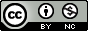 